
Саморегулируемая организация
Некоммерческое партнерство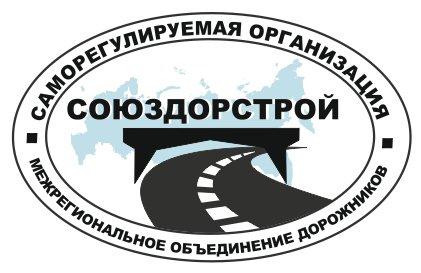 Межрегиональное объединение дорожников
«СОЮЗДОРСТРОЙ»Перечень ранее утвержденных стандартов организации, в которые вносятся изменения, и дополнений к ранее утвержденным стандартам организации, предлагаемых к принятию на Общем собрании НП «МОД «СОЮЗДОРСТРОЙ» МОСКВА 2015 г.Перечень ранее утвержденных стандартов организации, в которые вносятся изменения, и дополнений к ранее утвержденным стандартам организации, предлагаемых к принятию на Общем собрании НП «МОД «СОЮЗДОРСТРОЙ»127051, г. Москва, Садовая-Самотечная ул., д.18, стр.1
E-mail: npmod09@yandex.ru; Сайт: www.npmod.ruТел./факс приемной: (495) 663-35-91
(495) 926-73-12№ п/пШифр и наименование СТОПеречень ранее утвержденных стандартов организации, в которые вносятся измененияПеречень ранее утвержденных стандартов организации, в которые вносятся измененияСТО 017 НОСТРОЙ 2.23.1-2013 Инженерные сети зданий и сооружений внутренние. Монтаж и пусконаладка испарительных и компрессорно-конденсаторных блоков бытовых систем кондиционирования в зданиях и сооружениях. Общие технические требованияСТО 017 НОСТРОЙ 2.24.2-2013 Инженерные сети зданий и сооружений внутренние. Вентиляция и кондиционирование.  Испытание и наладка систем вентиляции и кондиционирования воздухаСТО 017 НОСТРОЙ 2.15.3-2013 Инженерные сети зданий и сооружений внутренние. Устройство систем отопления, горячего и холодного водоснабжения. Общие технические требованияСТО 017 НОСТРОЙ 2.15.8-2013 Инженерные сети зданий и сооружений внутренние. Устройство систем локального управления. Монтаж, испытания и наладка. Требования, правила и методы контроляСТО 017 НОСТРОЙ 2.3.18-2013 Освоение подземного пространства. Укрепление грунтов инъекционными методами в строительствеСТО 017 НОСТРОЙ 2.27.19-2013 Освоение подземного пространства. Сооружение тоннелей тоннелепроходческими механизированными комплексами с использованием высокоточной обделкиСТО 017 НОСТРОЙ 2.14.67-2014 Навесные фасадные системы с воздушным зазором. Работы по устройству. Общие требования к производству и контролю работСТО 017 НОСТРОЙ/НОП 2.15.71-2014 Инженерные сети высотных зданий. Устройство систем водоснабжения, канализации и водяного пожаротушения. Правила проектирования и монтажа СТО 017 НОСТРОЙ/НОП 2.6.98-2014 Конструкции железобетонные. Применение арматуры с повышенными эксплуатационными свойствами марки 20Г2СФБА (класс Ан600С) СТО 017 НОСТРОЙ 2.6.54-2013 Конструкции сборно-монолитные железобетонные. Технические требования к производству работ, правила и методы контроляПеречень дополнений (карт контроля) к ранее утвержденным стандартам организации для принятия на Общем собранииПеречень дополнений (карт контроля) к ранее утвержденным стандартам организации для принятия на Общем собранииДополнение к СТО НОСТРОЙ 2.14.7-2011 «Карта контроля соблюдения стандарта СТО НОСТРОЙ 2.14.7-2011 «Фасадные системы. Системы фасадные теплоизоляционные композиционные с наружными штукатурными слоями. Правила производства работ. Требования к результатам и система контроля выполненных работ»Дополнение к СТО НОСТРОЙ 2.27.17-2011 «Карта контроля соблюдения стандарта СТО НОСТРОЙ 2.27.17-2011 «Освоение подземного пространства. Прокладка подземных инженерных коммуникаций методом горизонтально направленного бурения»Дополнение к СТО НОСТРОЙ 2.3.18-2011 «Карта контроля соблюдения стандарта СТО НОСТРОЙ 2.3.18-2011 «Освоение подземного пространства. Укрепление грунтов инъекционными методами в строительстве»Дополнение к СТО НОСТРОЙ 2.14.67-2012 «Карта контроля соблюдения стандарта СТО НОСТРОЙ 2.14.67-2012 «Навесные фасадные системы с воздушным зазором. Работы по устройству. Общие требования к производству и контролю работ»Дополнение к СТО НОСТРОЙ 2.14.80-2012 «Карта контроля соблюдения стандарта СТО НОСТРОЙ 2.14.80-2012 «Системы фасадные. Устройство навесных светопрозрачных фасадных конструкций. Правила, контроль выполнения и требования к результатам работ»Дополнение к СТО НОСТРОЙ 2.14.95-2013 «Карта контроля соблюдения стандарта СТО НОСТРОЙ 2.14.95-2013 «Системы фасадные теплоизоляционные штукатурные с шарнирными анкерами. Правила, контроль выполнения и требования к результатам работ»Дополнение к СТО НОСТРОЙ 2.14.96-2013 «Карта контроля соблюдения стандарта СТО НОСТРОЙ 2.14.96-2013 «Системы фасадные. Навесные фасадные системы с воздушным зазором. Монтаж анкерных креплений. Правила, контроль выполнения и требования к результатам работ»Дополнение к СТО НОСТРОЙ 2.23.1-2011 «Карта контроля соблюдения стандарта СТО НОСТРОЙ 2.23.1-2011 «Инженерные сети зданий и сооружений внутренние. Монтаж и пусконаладка испарительных и компрессорно-конденсаторных блоков бытовых систем кондиционирования в зданиях и сооружениях»Дополнение к СТО НОСТРОЙ 2.24.2-2011 «Карта контроля соблюдения стандарта СТО НОСТРОЙ 2.24.2-2011 «Инженерные сети зданий и сооружений внутренние. Вентиляция и кондиционирование. Испытание и наладка систем вентиляции и кондиционирования воздуха»Дополнение к СТО НОСТРОЙ 2.15.3-2011 «Карта контроля соблюдения стандарта СТО НОСТРОЙ 2.15.3-2011 «Инженерные сети зданий и сооружений внутренние. Устройство систем отопления, горячего и холодного водоснабжения. Общие технические требования»Дополнение к СТО НОСТРОЙ 2.15.8-2011 «Карта контроля соблюдения стандарта СТО НОСТРОЙ 2.15.8-2011 «Инженерные сети зданий и сооружений внутренние. Устройство систем локального управления. Монтаж, испытания и наладка. Требования, правила и методы контроля»Дополнение к СТО НОСТРОЙ 2.15.9-2011 «Карта контроля соблюдения стандарта СТО НОСТРОЙ 2.15.9-2011 «Инженерные сети зданий и сооружений внутренние. Устройство систем распределенного управления. Монтаж, испытания и наладка. Требования, правила и методы контроля»Дополнение к СТО НОСТРОЙ 2.15.10-2011 «Карта контроля соблюдения стандарта СТО НОСТРОЙ 2.15.10-2011 «Инженерные сети зданий и сооружений внутренние. Системы охранно-пожарной сигнализации, системы оповещения и управления эвакуацией, системы контроля и управления доступом, системы охранные телевизионные. Монтажные, пусконаладочные работы и ввод в эксплуатацию»Дополнение к СТО НОСТРОЙ 2.31.5-2011 «Карта контроля соблюдения стандарта СТО НОСТРОЙ 2.31.5-2011 «Промышленные печи и тепловые агрегаты. Строительство, реконструкция, ремонт. Выполнение, контроль выполнения и приемка работ»Дополнение к СТО НОСТРОЙ 2.31.11-2011 «Карта контроля соблюдения стандарта СТО НОСТРОЙ 2.31.11-2011 «Промышленные дымовые и вентиляционные трубы. Строительство, реконструкция, ремонт. Выполнение, контроль выполнения и сдача работ»Дополнение к СТО НОСТРОЙ 2.31.12-2011 «Карта контроля соблюдения стандарта СТО НОСТРОЙ 2.31.12-2011 «Промышленные печи и тепловые агрегаты. Проведение и контроль выполнения пусконаладочных работ»Дополнение к СТО НОСТРОЙ 2.7.55-2011 «Карта контроля соблюдения стандарта СТО НОСТРОЙ 2.7.55-2011 «Плиты покрытий и перекрытий сборные железобетонные с предварительно напряженной арматурой для пролетов до 7.2м. Технические требования к монтажу и контролю их выполнения»Дополнение к СТО НОСТРОЙ 2.7.56-2011 «Карта контроля соблюдения стандарта СТО НОСТРОЙ 2.7.56-2011 «Ригели и балки покрытий и перекрытий сборные железобетонные с предварительно напряженной арматурой. Технические требования к монтажу и контролю их выполнения»Дополнение к СТО НОСТРОЙ 2.7.57-2011 «Карта контроля соблюдения стандарта СТО НОСТРОЙ 2.7.57-2011 «Фермы стропильные сборные железобетонные для покрытий. Технические требования к монтажу и контролю их выполнения»Дополнение к СТО НОСТРОЙ 2.7.58-2011 «Карта контроля соблюдения стандарта СТО НОСТРОЙ 2.7.58-2011 «Колонны сборные железобетонные многоэтажных зданий. Технические требования к монтажу и контролю их выполнения»Дополнение к СТО НОСТРОЙ 2.13.81-2012 «Карта контроля соблюдения стандарта СТО НОСТРОЙ 2.13.81-2012 «Крыши и кровли. Крыши. Требования к устройству, правилам приемки и контролю»Дополнение к СТО НОСТРОЙ 2.27.19-2011 «Карта контроля соблюдения стандарта СТО НОСТРОЙ 2.27.19-2011 «Освоение подземного пространства. Сооружение тоннелей тоннелепроходческими механизированными комплексами с использованием высокоточной обделки»Дополнение к СТО НОСТРОЙ 2.35.63-2012 «Карта контроля соблюдения стандарта СТО НОСТРОЙ 2.35.63-2012 «Конструкции ограждающие светопрозрачные. Окна. Часть3. Правила обследования технического состояния в натурных условиях»Дополнение к СТО НОСТРОЙ 2.23.59-2012 «Карта контроля соблюдения стандарта СТО НОСТРОЙ 2.23.59-2012 «Лифты. Лифты электрические. Монтаж и пусконаладочные работы. Правила организации и производства работ, контроль выполнения и требования к результатам работ»Дополнение к СТО НОСТРОЙ 2.23.60-2012 «Карта контроля соблюдения стандарта СТО НОСТРОЙ 2.23.60-2012 «Лифты. Монтаж и пусконаладочные работы систем диспетчерского контроля.  Правила организации и производства работ, контроль выполнения и требования к результатам работ»Дополнение к СТО НОСТРОЙ 2.23.83-2012 «Карта контроля соблюдения стандарта СТО НОСТРОЙ 2.23.83-2012 «Объекты использования атомной энергии. Монтаж технологических трубопроводов на АЭС. Основные требования»Дополнение к СТО НОСТРОЙ 2.23.84-2012 «Карта контроля соблюдения стандарта СТО НОСТРОЙ 2.23.84-2012 «Объекты использования атомной энергии. Монтаж тепломеханического оборудования на АЭС. Общие технические требования»Дополнение к СТО НОСТРОЙ 2.6.87-2013 «Карта контроля соблюдения стандарта СТО НОСТРОЙ 2.6.87-2013 «Объекты использования атомной энергии. Работы бетонные при строительстве защитной оболочки реакторной установки атомных электростанций. Основные требования и организация контроля качества»Дополнение к СТО НОСТРОЙ 2.23.92-2013 «Карта контроля соблюдения стандарта СТО НОСТРОЙ 2.23.92-2013 «Объекты использования атомной энергии. Электромонтажные работы. Правила, контроль выполнения и требования к результатам работ»Дополнение к СТО НОСТРОЙ 2.12.118-2013 «Карта контроля соблюдения стандарта СТО НОСТРОЙ 2.12.118-2013 «Строительные конструкции зданий и сооружений. Нанесение огнезащитных покрытий. Правила, контроль выполнения и требования к результатам работ»Дополнение к СТО НОСТРОЙ 2.6.98-2013 «Карта контроля соблюдения стандарта СТО НОСТРОЙ 2.6.98-2013 «Конструкции железобетонные. Применение арматуры с повышенными эксплуатационными свойствами марки 20Г2СФБА (класс Ан600С)»Дополнение к СТО НОСТРОЙ 2.25.23-2011 «Карта контроля соблюдения стандарта СТО НОСТРОЙ 2.25.23-2011 «Строительство земляного полотна для автомобильных дорог. Часть 1. Механизация земляных работ при сооружении земляного полотна автомобильных дорог»Дополнение к СТО НОСТРОЙ 2.25.24-2011 «Карта контроля соблюдения стандарта СТО НОСТРОЙ 2.25.24-2011 «Строительство земляного полотна для автомобильных дорог. Часть 2. Работы отделочные и укрепительные при возведении земляного полотна»Дополнение к СТО НОСТРОЙ 2.25.25-2011 «Карта контроля соблюдения стандарта СТО НОСТРОЙ 2.25.25-2011 «Строительство земляного полотна для автомобильных дорог. Часть 3. Работы земляные при отрицательной температуре воздуха (зимнее время)»Дополнение к СТО НОСТРОЙ 2.25.26-2011 «Карта контроля соблюдения стандарта СТО НОСТРОЙ 2.25.26-2011 «Строительство земляного полотна для автомобильных дорог. Часть 4. Разработка выемок в скальных грунтах и возведение насыпей из крупнообломочных пород»Дополнение к СТО НОСТРОЙ 2.25.27-2011 «Карта контроля соблюдения стандарта СТО НОСТРОЙ 2.25.27-2011 «Строительство земляного полотна для автомобильных дорог. Часть 5. Возведение земляного полотна на слабых грунтах»Дополнение к СТО НОСТРОЙ 2.25.28-2011 «Карта контроля соблюдения стандарта СТО НОСТРОЙ 2.25.28-2011 «Строительство земляного полотна для автомобильных дорог. Часть 6. Возведение земляного полотна в зоне вечной мерзлоты»Дополнение к СТО НОСТРОЙ 2.25.29-2011 «Карта контроля соблюдения стандарта СТО НОСТРОЙ 2.25.29-2011 «Устройство оснований дорожных одежд. Часть 1. Строительство дополнительных слоев оснований дорожных одежд»Дополнение к СТО НОСТРОЙ 2.25.30-2011 «Карта контроля соблюдения стандарта СТО НОСТРОЙ 2.25.30-2011 «Устройство оснований дорожных одежд. Часть 2. Строительство оснований из укрепленных грунтов»Дополнение к СТО НОСТРОЙ 2.25.31-2011 «Карта контроля соблюдения стандарта СТО НОСТРОЙ 2.25.31-2011 «Устройство оснований дорожных одежд. Часть 3. Строительство оснований из минеральных материалов, не обработанных вяжущими»Дополнение к СТО НОСТРОЙ 2.25.32-2011 «Карта контроля соблюдения стандарта СТО НОСТРОЙ 2.25.32-2011 «Устройство оснований дорожных одежд. Часть 4. Строительство оснований из укатываемого бетона»Дополнение к СТО НОСТРОЙ 2.25.33-2011 «Карта контроля соблюдения стандарта СТО НОСТРОЙ 2.25.33-2011 «Устройство оснований дорожных одежд. Часть 5. Строительство щебеночных оснований, обработанных в верхней части цементопесчаной смесью или белитовым шламом по способу пропитки»Дополнение к СТО НОСТРОЙ 2.25.34-2011 «Карта контроля соблюдения стандарта СТО НОСТРОЙ 2.25.34-2011 «Устройство оснований дорожных одежд. Часть 6. Устройство оснований из черного щебня и органоминеральных смесей»Дополнение к СТО НОСТРОЙ 2.25.35-2011 «Карта контроля соблюдения стандарта СТО НОСТРОЙ 2.25.35-2011 «Устройство оснований дорожных одежд. Часть 7. Строительство оснований с использованием асфальтобетонного гранулята»Дополнение к СТО НОСТРОЙ 2.25.36-2011 «Карта контроля соблюдения стандарта СТО НОСТРОЙ 2.25.36-2011 «Устройство асфальтобетонных покрытий автомобильных дорог. Часть 1. Общие положения»Дополнение к СТО НОСТРОЙ 2.25.37-2011 «Карта контроля соблюдения стандарта СТО НОСТРОЙ 2.25.37-2011 «Устройство асфальтобетонных покрытий автомобильных дорог. Часть 2. Устройство асфальтобетонных покрытий из горячего асфальтобетона»Дополнение к СТО НОСТРОЙ 2.25.38-2011 «Карта контроля соблюдения стандарта СТО НОСТРОЙ 2.25.38-2011 «Устройство асфальтобетонных покрытий автомобильных дорог. Часть 3. Устройство асфальтобетонных покрытий из щебеночно-мастичного асфальтобетона»Дополнение к СТО НОСТРОЙ 2.25.39-2011 «Карта контроля соблюдения стандарта СТО НОСТРОЙ 2.25.39-2011 «Устройство асфальтобетонных покрытий автомобильных дорог. Часть 4. Устройство асфальтобетонных покрытий из литого асфальтобетона»Дополнение к СТО НОСТРОЙ 2.25.40-2011 «Карта контроля соблюдения стандарта СТО НОСТРОЙ 2.25.40-2011 «Устройство асфальтобетонных покрытий автомобильных дорог. Часть 5. Устройство асфальтобетонных покрытий из холодного асфальтобетона»Дополнение к СТО НОСТРОЙ 2.25.41-2011 «Карта контроля соблюдения стандарта СТО НОСТРОЙ 2.25.41-2011 «Устройство цементобетонных покрытий автомобильных дорог»Дополнение к СТО НОСТРОЙ 2.25.42-2011 «Карта контроля соблюдения стандарта СТО НОСТРОЙ 2.25.42-2011 «Устройство обстановки дороги. Часть 1. Установка дорожных знаков и сигнальных столбиков»Дополнение к СТО НОСТРОЙ 2.25.43-2011 «Карта контроля соблюдения стандарта СТО НОСТРОЙ 2.25.43-2011 «Устройство обстановки дороги. Часть 2. Нанесение дорожной разметки»Дополнение к СТО НОСТРОЙ 2.25.44-2011 «Карта контроля соблюдения стандарта СТО НОСТРОЙ 2.25.44-2011 «Устройство обстановки дороги. Часть 3. Устройство металлических барьерных ограждений»Дополнение к СТО НОСТРОЙ 2.25.45-2011 «Карта контроля соблюдения стандарта СТО НОСТРОЙ 2.25.45-2011 «Устройство обстановки дороги. Часть 4. Устройство парапетных ограждений из монолитного цементобетона»Дополнение к СТО НОСТРОЙ 2.25.46-2011 «Карта контроля соблюдения стандарта СТО НОСТРОЙ 2.25.46-2011 «Устройство обстановки дороги. Часть 5. Устройство сборных железобетонных парапетных ограждений»Дополнение к СТО НОСТРОЙ 2.25.47-2011 «Карта контроля соблюдения стандарта СТО НОСТРОЙ 2.25.47-2011 «Ремонт асфальтобетонных покрытий автомобильных дорог. Часть 1. Общие положения»Дополнение к СТО НОСТРОЙ 2.25.48-2011 «Карта контроля соблюдения стандарта СТО НОСТРОЙ 2.25.48-2011 «Ремонт асфальтобетонных покрытий автомобильных дорог. Часть 2. Устройство защитных слоёв и слоёв износа»Дополнение к СТО НОСТРОЙ 2.25.49-2011 «Карта контроля соблюдения стандарта СТО НОСТРОЙ 2.25.49-2011 «Ремонт асфальтобетонных покрытий автомобильных дорог. Часть 3. Восстановление изношенных покрытий»Дополнение к СТО НОСТРОЙ 2.25.50-2011 «Карта контроля соблюдения стандарта СТО НОСТРОЙ 2.25.50-2011 «Ремонт асфальтобетонных покрытий автомобильных дорог. Часть 4. Ликвидация колеи»Дополнение к СТО НОСТРОЙ 2.25.99-2013 «Карта контроля соблюдения стандарта СТО НОСТРОЙ 2.25.99-2013 «Устройство, реконструкция и капитальный ремонт водопропускных труб. Часть 1. Трубы бетонные и железобетонные. Устройство и реконструкция»Дополнение к СТО НОСТРОЙ 2.25.100-2013 «Карта контроля соблюдения стандарта СТО НОСТРОЙ 2.25.100-2013 «Устройство, реконструкция и капитальный ремонт водопропускных труб. Часть 2. Трубы из композиционных материалов. Устройство и реконструкция»Дополнение к СТО НОСТРОЙ 2.25.101-2013 «Карта контроля соблюдения стандарта СТО НОСТРОЙ 2.25.101-2013 «Устройство, реконструкция и капитальный ремонт водопропускных труб. Часть 3. Трубы металлические. Устройство и реконструкция»Дополнение к СТО НОСТРОЙ 2.25.102-2013 «Карта контроля соблюдения стандарта СТО НОСТРОЙ 2.25.102-2013 «Устройство, реконструкция и капитальный ремонт водопропускных труб. Часть 4. Капитальный ремонт водопропускных труб»Дополнение к СТО НОСТРОЙ 2.25.103-2013 «Карта контроля соблюдения стандарта СТО НОСТРОЙ 2.25.103-2013 «Устройство водоотводных и дренажных систем при строительстве автомобильных дорог и мостовых сооружений»Дополнение к СТО НОСТРОЙ 2.29.104-2013 «Карта контроля соблюдения стандарта СТО НОСТРОЙ 2.29.104-2013 «Устройство конструкций деформационных швов мостовых сооружений»Дополнение к СТО НОСТРОЙ 2.29.105-2013 «Карта контроля соблюдения стандарта СТО НОСТРОЙ 2.29.105-2013 «Укрепление конусов и откосов насыпей на подходах к мостовым сооружениям»Дополнение к СТО НОСТРОЙ 2.29.106-2013 «Карта контроля соблюдения стандарта СТО НОСТРОЙ 2.29.106-2013 «Сооружение сборных и сборно-монолитных железобетонных пролетных строений мостов»Дополнение к СТО НОСТРОЙ 2.29.107-2013 «Карта контроля соблюдения стандарта СТО НОСТРОЙ 2.29.107-2013 «Устройство фундаментов мостов. Часть 1. Устройство фундаментов на естественном основании и фундаментов из опускных колодцев»Дополнение к СТО НОСТРОЙ 2.29.108-2013 «Карта контроля соблюдения стандарта СТО НОСТРОЙ 2.29.108-2013 «Устройство фундаментов мостов. Часть 2. Устройство свайных фундаментов»Дополнение к СТО НОСТРОЙ 2.29.109-2013 «Карта контроля соблюдения стандарта СТО НОСТРОЙ 2.29.109-2013 «Устройство фундаментов мостов. Часть 3. Устройство ограждений»Дополнение к СТО НОСТРОЙ 2.29.110-2013 «Карта контроля соблюдения стандарта СТО НОСТРОЙ 2.29.110-2013 «Устройство опор мостов»Дополнение к СТО НОСТРОЙ 2.29.111-2013 «Карта контроля соблюдения стандарта СТО НОСТРОЙ 2.29.111-2013 «Строительство деревянных и композитных мостов. Часть 1. Строительство деревянных мостов»Дополнение к СТО НОСТРОЙ 2.29.112-2013 «Карта контроля соблюдения стандарта СТО НОСТРОЙ 2.29.112-2013 «Строительство деревянных и композитных мостов. Часть 2. Сооружение пешеходных мостов из полимерных композитных материалов»Дополнение к СТО НОСТРОЙ 2.29.113-2013 «Карта контроля соблюдения стандарта СТО НОСТРОЙ 2.29.113-2013 «Устройство покрытий на мостах и искусственных сооружениях»Дополнение к СТО НОСТРОЙ 2.25.114-2013 «Карта контроля соблюдения стандарта СТО НОСТРОЙ 2.25.114-2013 «Устройство водоотводных и дренажных систем аэродромов»* Протоколом № 10 от 19.12.2014г., № 11 от 06.02.2015г. заседания Комитета по техническому регулированию при Совете СРО НП «МОД «СОЮЗДОРСТРОЙ» принято решение: рекомендовать Совету Партнерства рассмотреть изменения и дополнения к ранее утвержденным стандартам организации на предмет принятия их Общим собранием членов Партнерства.* Протоколом № 47 от 23.12.2014г., № 4 от 17.02.2015г. заседания членов Совета СРО НП «МОД «СОЮЗДОРСТРОЙ» принято решение: согласовать к принятию на Общем собрании членов Партнерства представленные изменения и дополнения к ранее утвержденным стандартам организации.* Дополнения (карты контроля) утверждены и рекомендованы для применения в СРО решениями Совета НОСТРОЙ от 14.04.2014г. (протокол № 53), от 17.04.2014г. (протокол № 54), от 08.07.2014г. (протокол № 57), от 11.12.2014г. (протокол № 62).* Протоколом № 10 от 19.12.2014г., № 11 от 06.02.2015г. заседания Комитета по техническому регулированию при Совете СРО НП «МОД «СОЮЗДОРСТРОЙ» принято решение: рекомендовать Совету Партнерства рассмотреть изменения и дополнения к ранее утвержденным стандартам организации на предмет принятия их Общим собранием членов Партнерства.* Протоколом № 47 от 23.12.2014г., № 4 от 17.02.2015г. заседания членов Совета СРО НП «МОД «СОЮЗДОРСТРОЙ» принято решение: согласовать к принятию на Общем собрании членов Партнерства представленные изменения и дополнения к ранее утвержденным стандартам организации.* Дополнения (карты контроля) утверждены и рекомендованы для применения в СРО решениями Совета НОСТРОЙ от 14.04.2014г. (протокол № 53), от 17.04.2014г. (протокол № 54), от 08.07.2014г. (протокол № 57), от 11.12.2014г. (протокол № 62).